就业推荐表办理流程一、就业推荐表申请流程（一）学生申请流程 (目前仅可在PC端申请)1.登录云南财经大学就业创业(http://jy.ynufe.edu.cn/)，进入学生系统后台。 2.进入后台，点击“推荐表”。              3.填写相关信息并保存，即可打印。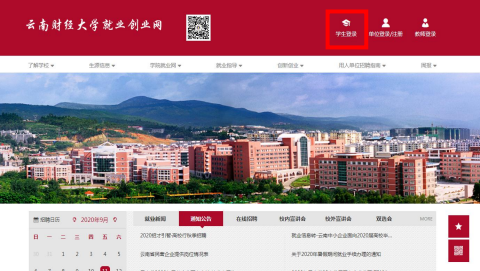 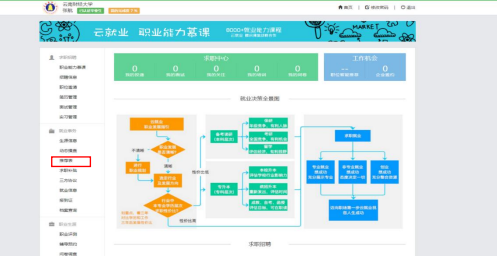 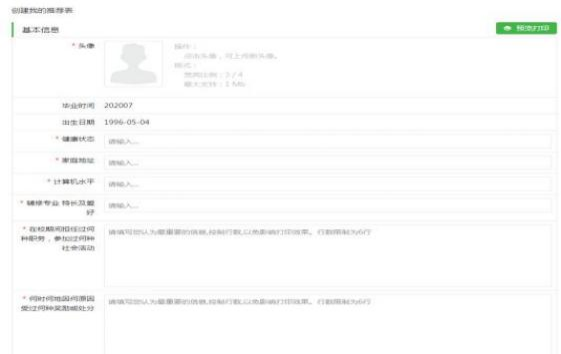 （二) 填写过程中的注意事项1.带“※”的必填字段，若没有相关内容须填“无”。2.灰色字段已自动抓取生源信息进行填充 (不可修改) ，如 有错误请及时联系学院进行修改。3.待学院、学校审核通过后，毕业生即可进行打印。4.“学生政治思想表现评定”为线上填写，填写完后进行打 印。学生政治思想表现评定填写模板：XXX同学在校期间遵纪守法，学习勤奋，专业知识扎实，知识面较宽，注重理论联系实际。该生有较强的组织协调能力,在校期间积极参加社会实践活动，团结同学，乐于助人，生活节俭，作风正派，上进心强。(三) 推荐表打印要求1.毕业生可在PC后台点击“预览打印”，另存为pdf或者直接打印。2.打印格式为：A3纸，横向，双面打印(有效)，勾选背景图形 (学院、学校电子章) ，打印格式不符合要求者不可作为正式推荐表使用。示例封面页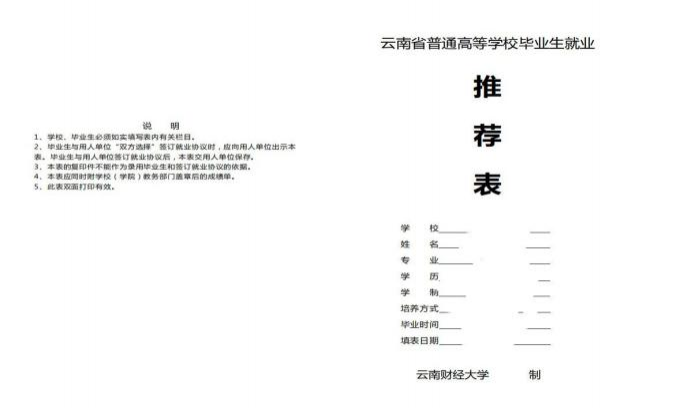 内容页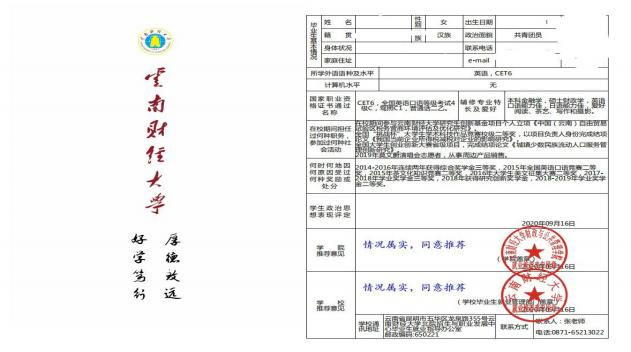 